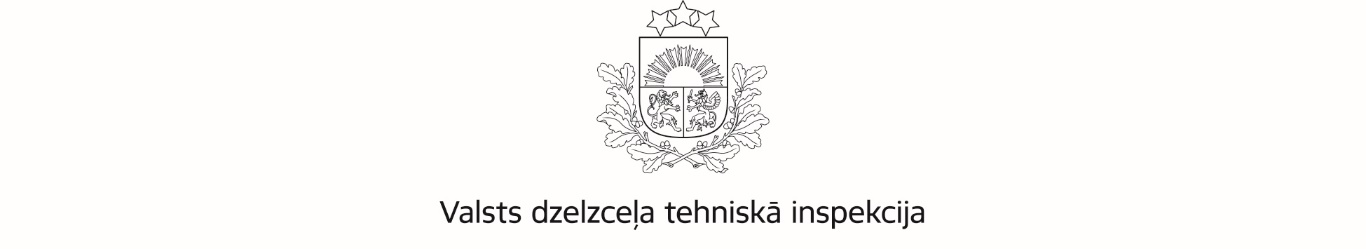 Informācija par Valsts dzelzceļa tehniskās inspekcijas nomātām biroja telpām:1. Nekustamā īpašuma adrese – Riepnieku iela 2, Rīga, LV-1050;2. Kadastra numurs – 0100 910 3866;3. Platība – 360,4 m2;4. Lietošanas mērķis – Valsts dzelzceļa tehniskās inspekcijas funkciju nodrošināšana;5. Iznomātājs – SIA „Arodcentrs”, reģ.Nr.40003923802, Dzirnavu iela 147a, Rīga,LV-1050;6. Telpu nomas maksas apmērs – nomas maksa 10,81 EUR/ m2 ;7. Nomas līguma darbības termiņš – no 2014.gada 1.janvāra līdz 2025.gada31.decembrim.